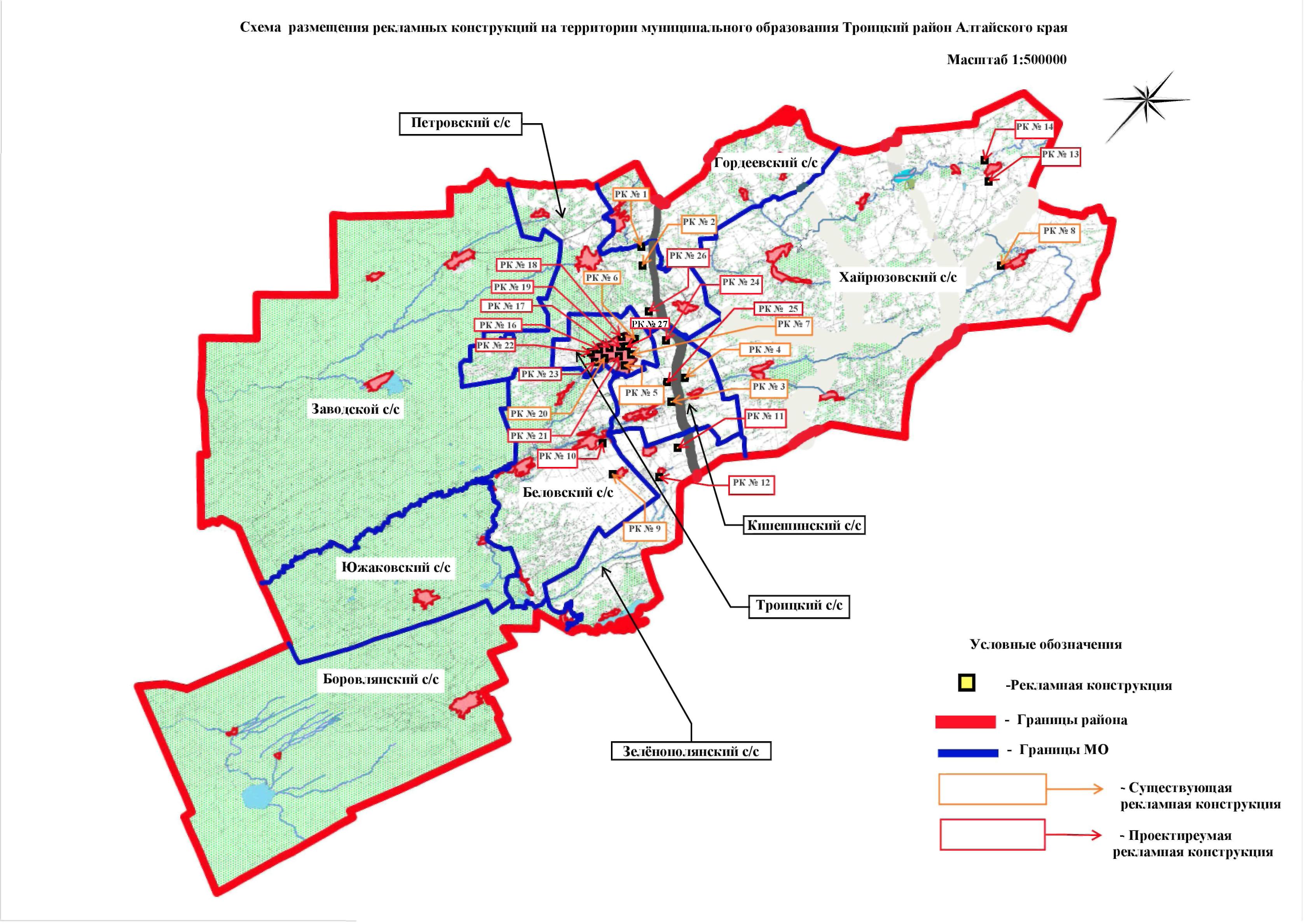 аппппппаааапппппп